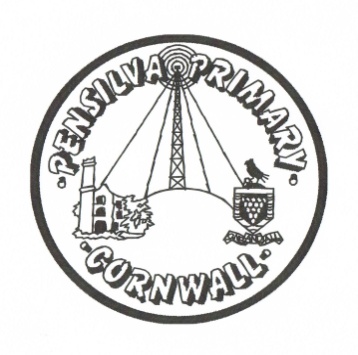 Key Instant Recall FactsYear 5 - Autumn term 2. I know what a prime number is I  can name the prime numbers to 100. What are prime numbers? A prime number is a number that can only be divided by itself and 1. For example 5 is a prime number because it can only be divided by 5 and 1. Here are all the prime numbers to 100. 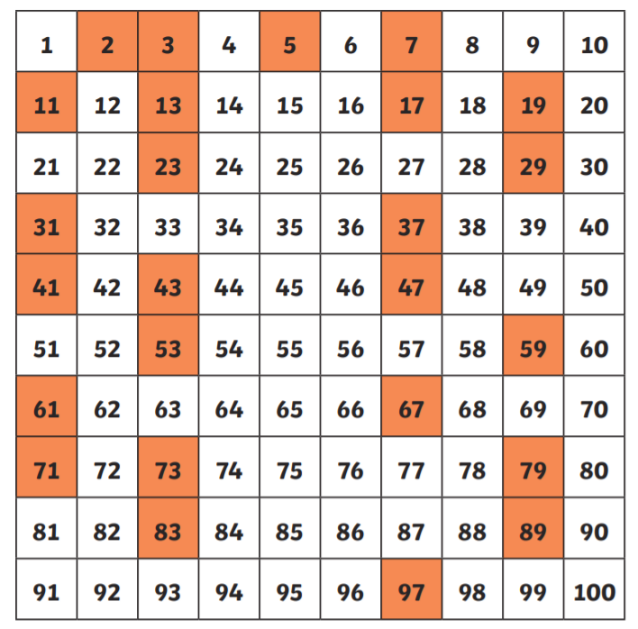 Patterns to notice: They never end in 5 or 2 (apart from 5 and 2) They are never an even number (apart from 2) How you can help at home. Practise these prime numbers at home as often as you can – even 5 minutes a night will make a massive difference. 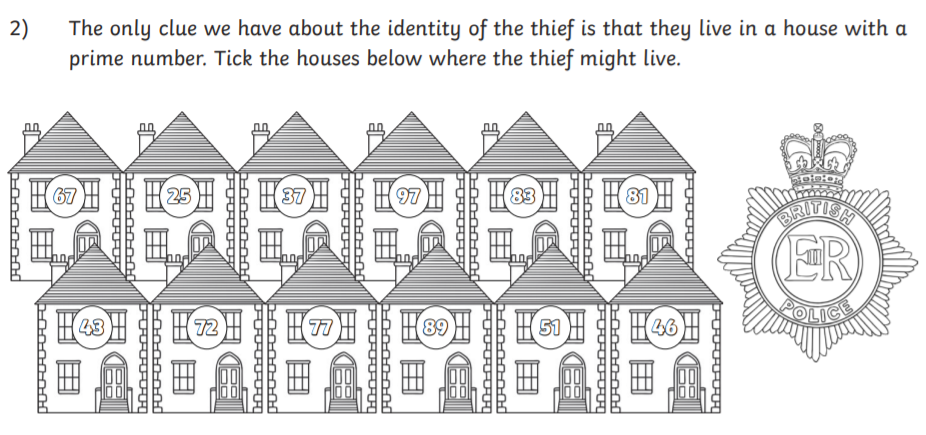 